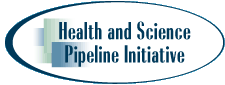 STUDENT NAME___________________________HESI ROTATIONSDIRECTIONS:  PLEASE RANK THE FOLLOWING ROTATIONS FROM 1-14 THAT YOU WOULD LIKE TO OBSERVE DURING THE HESI PROGRAM.	**Please make a note on any rotation that you would not be comfortable observing.**1 = Very Interested14 = Not InterestedPlease indicate any other rotation(s) that you would be interested in observing.  I will do my best get it approved.Start times of rotations vary.  Please indicate if you plan on carpooling with any other student in the program.RANK #HESI ROTATION OT – Occupational TherapyPT – Physical TherapyST – Speech TherapyWoundostomy - Wound Care Center ER – Emergency DepartmentRadiologyLaboratory - Phlebotomy and Clinical Lab Scientist (CLS) CCU – Cardiac Intensive Care UnitNCU – Neurotrauma Intensive Care UnitSCU – Surgical Care UnitMother Baby CenterPre-PACA - Pre-OperationPost-PACA - Post OperationRespiratory Therapy